ФГБОУ ВПО «Алтайский государственный университет»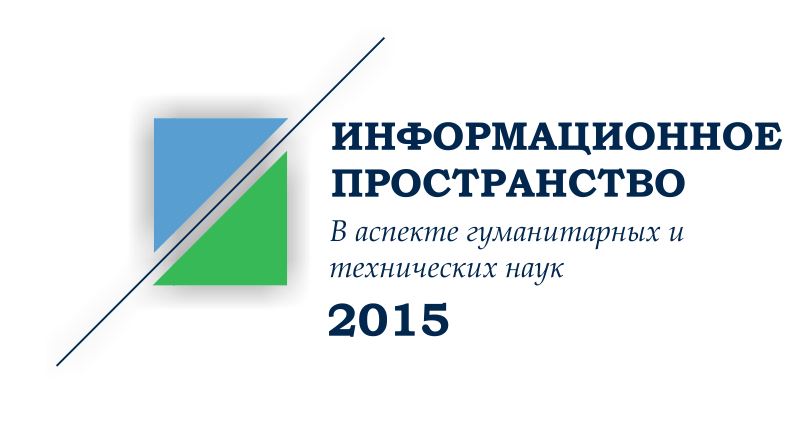 Физико-технический факультетФакультет массовых коммуникаций, филологии и политологииНаучное студенческое общество АлтГУПервое ИНФОРМАЦИОННОЕ ПИСЬМОУважаемые коллеги! Физико-технический факультет, факультет массовых коммуникаций, филологии и политологии, Научное студенческое общество Алтайского государственного университета приглашают принять участие в IV Междисциплинарной межвузовской конференции студентов, магистрантов и аспирантов «ИНФОРМАЦИОННОЕ ПРОСТРАНСТВО В АСПЕКТЕ ГУМАНИТАРНЫХ И ТЕХНИЧЕСКИХ НАУК – 2015Конференция состоится 25 ноября 2015 года по адресу: г. Барнаул, ул. Димитрова, 66 (корпус «Д» Алтайского государственного университета). К участию в конференции приглашаются студенты, магистранты и аспиранты вузов. В рамках конференции состоится конкурсный отбор лучших докладов (1, 2, 3 места). Все докладчики получат сертификаты участников конференции. По результатам конференции планируется выпуск сборника материалов конференции (информация о правилах подготовки публикаций будет размещена во втором информационном письме).Секции конференции:Секция 1. Информационное пространство: инновации, технологии, безопасность.Секция 2. Информационное пространство и личность в условиях медиатизации (языковые, философские, культурологические, психологические аспекты).Организационный комитет конференции:Поляков Виктор Владимирович, декан ФТФ, зав. кафедрой прикладной физики, электроники и информационной безопасности, доктор физ.-мат. наук, профессор;Мансков Сергей Анатольевич, декан ФМКФиП, канд. филол. наук, доцент;Скубач Ольга Александровна, зам. декана ФМКФиП, канд. филол. наук, доцент кафедры общей и прикладной филологии, литературы и русского языка;Белозерских Василий Вениаминович, зам. декана ФТФ, ст. преподаватель кафедры вычислительной техники и электроники;Филин Яков Александрович, председатель НСО ФТФ;Морозова Яна Сергеевна, председатель НСО ФМКФиП;Эдокова Анастасия Тариэлиевна, зам. председателя НСО ФТФ;Черенкова Анастасия Васильевна, ведущий инженер сектора организации УИРС АлтГУ. Программный комитет конференции:Лукашевич Елена Васильевна, доктор филол. наук, профессор, зав. кафедрой теории и практики журналистики;Мансуров Александр Валерьевич, канд. техн. наук, доцент кафедры прикладной физики, электроники и информационной безопасности;Никитин Андрей Борисович, главный редактор сайта Altapress.ru и радиостанции "Серебряный дождь в Барнауле";Витвинчук Владимир Валерьевич, канд. филол. наук, доцент кафедры теории и практики журналистики;Шарлаев Евгений Владимирович, канд. техн. наук, доцент кафедры информатики и вычислительной техники и информационной безопасности АлтГТУ.Заявки принимаются до 15 ноября 2015 г. по электронной почте: inf.space@yandex.ru (см. Приложение).Контакты Оргкомитета конференции:Научное студенческое общество ФТФ АлтГУ: Филин Яков Александрович(yaha-f@mail.ru  тел.+7-913-230-59-48).Научное студенческое общество ФМКФиП АлтГУ: Морозова Яна Сергеевна (yams97@mail.ru тел. +7-913-363-83-82) ПРИЛОЖЕНИЕУсловия участияУчастником конференции может стать: студент, магистрант, аспирант высшего учебного заведения. Оплата проезда, проживания и питания иногородних студентов – за счет командирующей стороны. Оргкомитет бронирует места для проживания иногородних участников в гостинице в соответствии с их заявкой (ориентировочная стоимость проживания в 3-х местном номере от 550 руб. в сутки). Для участия в конференции необходимо в указанный в информационном письме срок отправить заявку на адрес inf.space@ya.ru. Название файла заявки дается по фамилии и инициалам заявителя (например, ИвановАА).Заявка на участие в IV Междисциплинарной межвузовской конференции«ИНФОРМАЦИОННОЕ ПРОСТРАНСТВО В АСПЕКТЕ ГУМАНИТАРНЫХ И ТЕХНИЧЕСКИХ НАУК - 2015»Заявка на участие в IV Междисциплинарной межвузовской конференции«ИНФОРМАЦИОННОЕ ПРОСТРАНСТВО В АСПЕКТЕ ГУМАНИТАРНЫХ И ТЕХНИЧЕСКИХ НАУК - 2015»Фамилия, Имя, Отчество участникаУчебное заведение, факультет, курсПочтовый адресСекцияТема докладаКонтактный телефонЕ-mailДля иногородних участников:Для иногородних участников:Нуждаетесь ли в гостинице (да; нет)Даты прибытия и отъезда